Для публикации на сайтеОказание государственной услуги в сфере санитарно-эпидемиологического благополучия населения Республики Казахстан В соответствии с приказом Министра здравоохранения Республики Казахстан от 30 декабря 2020 года № ҚР ДСМ-336/2020 разработаны Правила оказания государственных услуг по выдаче санитарно-эпидемиологических заключений (далее – Правила), где определен порядок выдачи санитарно-эпидемиологического заключения о соответствии объекта высокой эпидемической значимости нормативным правовым актам в сфере санитарно-эпидемиологического благополучия населения. Среди объектов транспорта к  высокой эпидемической значимости в основном относятся: объекты общественного питания на транспорте (железнодорожном, воздушном, водном и автомобильном), объекты бортового питания;организации 	и 	транспортные 	средства (железнодорожные, 	водные, воздушные) осуществляющие перевозку пассажиров;радиационно-опасные объекты;объекты здравоохранения;объекты общественного питания с производством, переработкой и реализацией пищевой продукции с числом более 50 посадочных мест;централизованные системы хозяйственно-питьевого водоснабжения;нецентрализованные 	системы хозяйственно-питьевого водоснабжения;склады для хранения химических веществ и продукции, агрохимикатов и пестицидовобъекты спортивно-оздоровительного назначения, бассейны, бани и сауны вместимостью 20 и более мест;вахтовые поселки и т.д.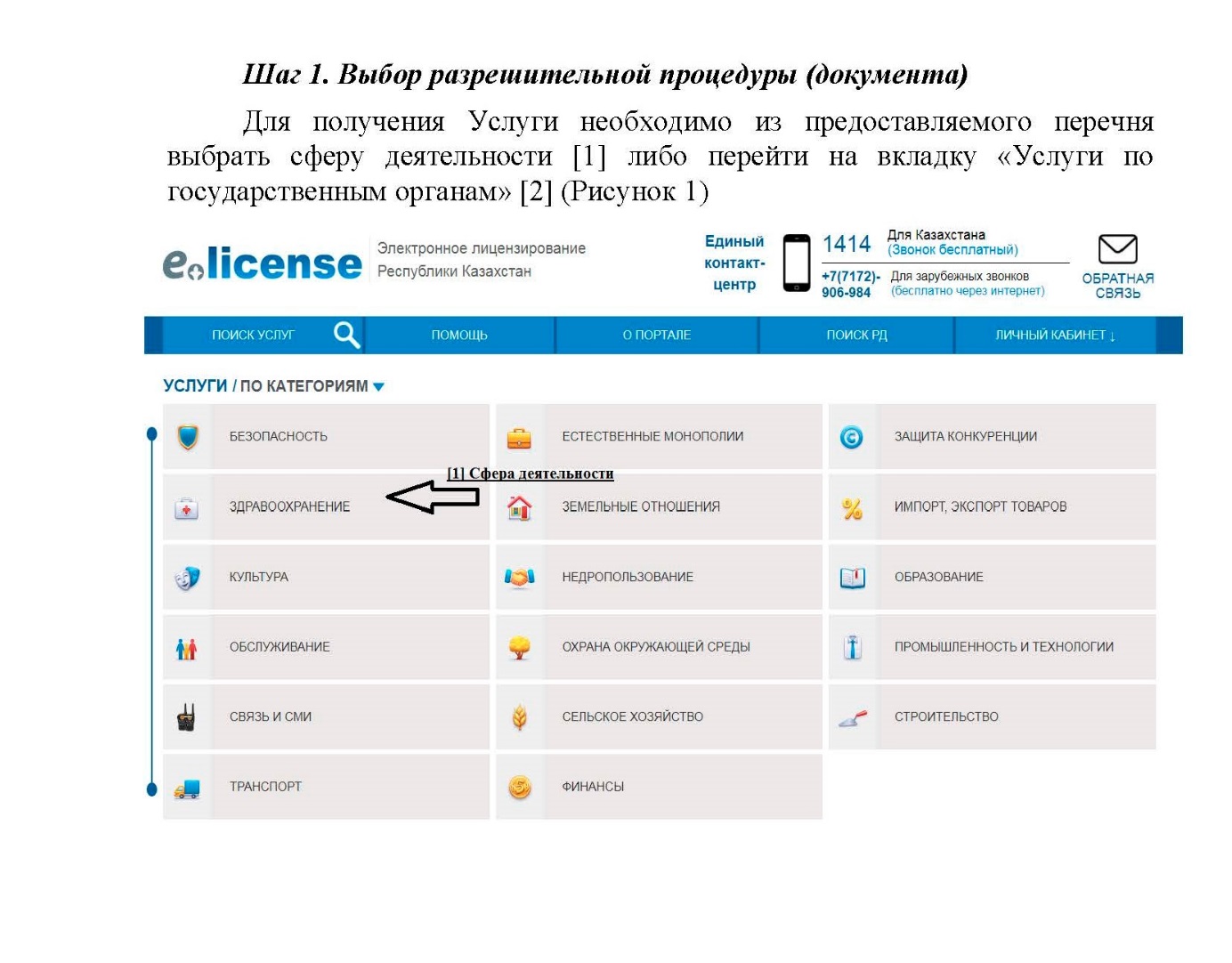 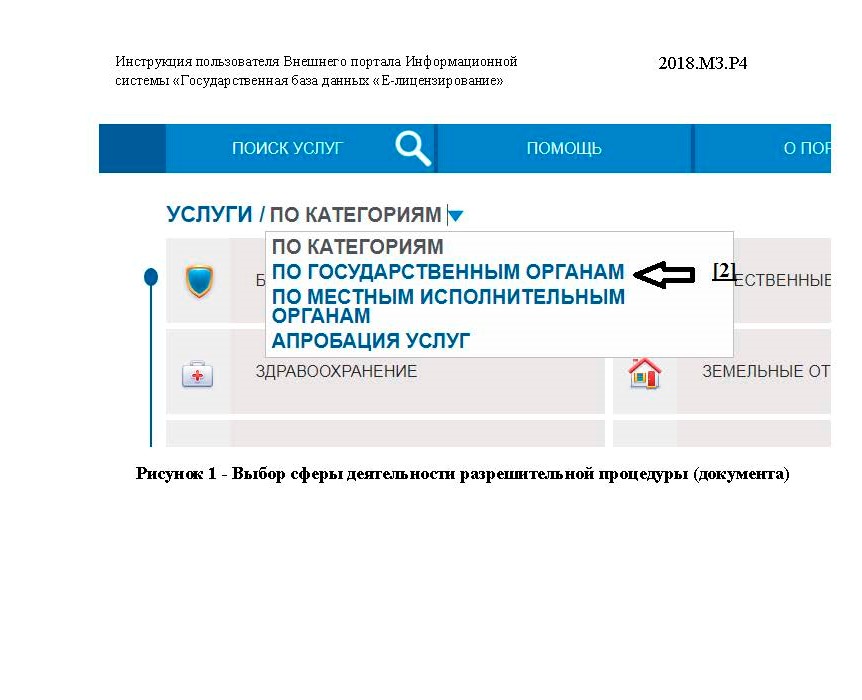 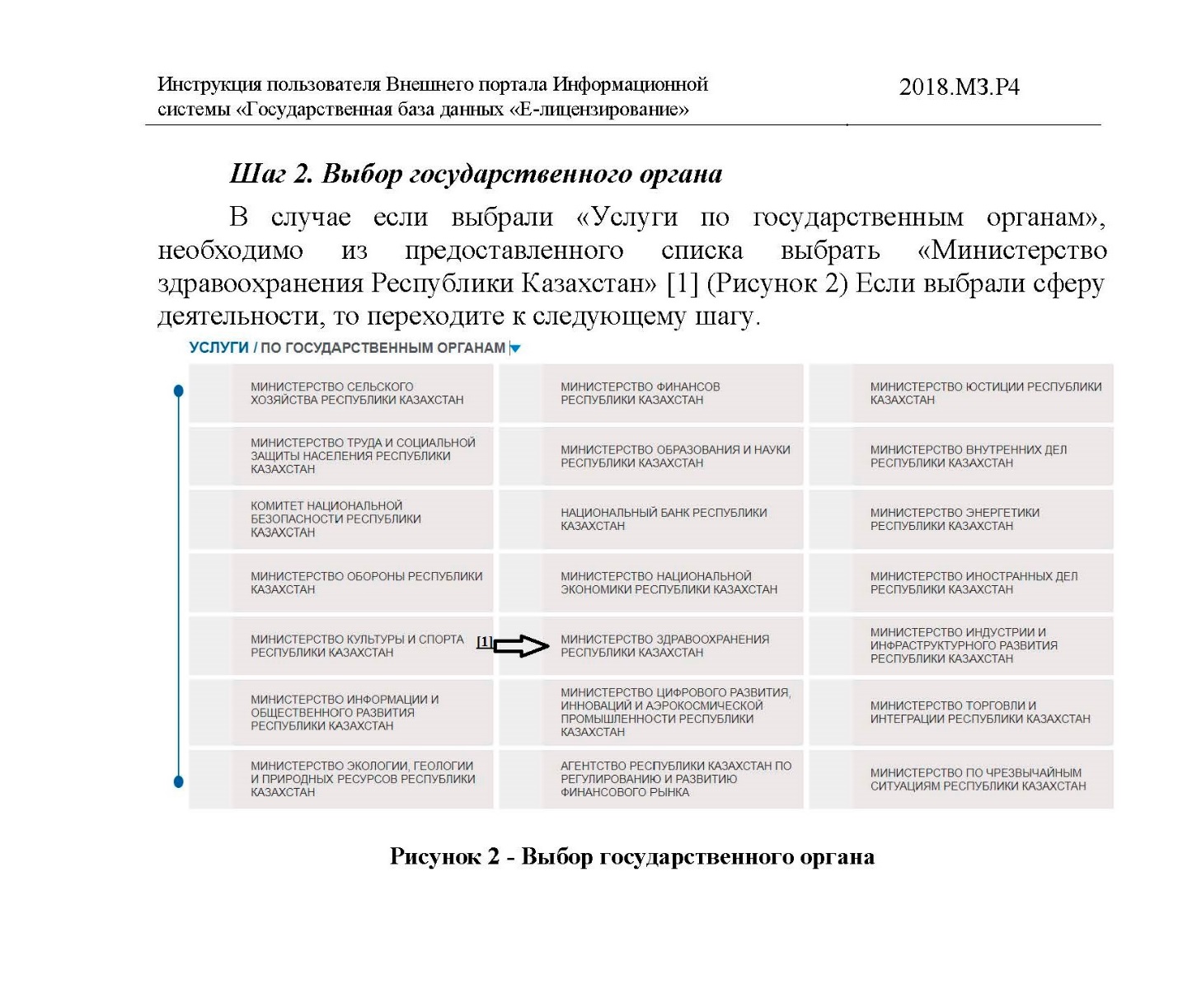 Руководитель отдела АПРАлматинского отделенческого управления санитарно-эпидемиологического контроля на транспорте		Джубанышева К.С.	 Стандарт государственной услуги"Выдача санитарно-эпидемиологического заключения о соответствии объекта высокой эпидемической значимости нормативным правовым актам в сфере санитарно-эпидемиологического благополучия населения" Стандарт государственной услуги"Выдача санитарно-эпидемиологического заключения о соответствии объекта высокой эпидемической значимости нормативным правовым актам в сфере санитарно-эпидемиологического благополучия населения" Стандарт государственной услуги"Выдача санитарно-эпидемиологического заключения о соответствии объекта высокой эпидемической значимости нормативным правовым актам в сфере санитарно-эпидемиологического благополучия населения"Наименование услугодателяКомитет санитарно-эпидемиологического контроля Министерства здравоохранения Республики Казахстан и его территориальными подразделения (далее – услугодатель)Комитет санитарно-эпидемиологического контроля Министерства здравоохранения Республики Казахстан и его территориальными подразделения (далее – услугодатель) Способы предоставления государственной услуги через веб-портал "электронного правительства": www.egov.kz (далее – портал)через веб-портал "электронного правительства": www.egov.kz (далее – портал)Срок оказания государственной услуги10 (десять) рабочих дней.10 (десять) рабочих дней.Форма оказания оказания государственной услугиэлектронная (частично автоматизированная).электронная (частично автоматизированная).Результат оказания государственной услугисанитарно-эпидемиологическое заключение, либо мотивированный ответ об отказе в оказании государственной услуги.Форма результата оказания государственной услуги: электронная.Результат оказания государственной услуги в форме электронного документа, подписанного ЭЦП уполномоченного лица услугодателя направляется и хранится в "личном кабинете" услугополучателя.санитарно-эпидемиологическое заключение, либо мотивированный ответ об отказе в оказании государственной услуги.Форма результата оказания государственной услуги: электронная.Результат оказания государственной услуги в форме электронного документа, подписанного ЭЦП уполномоченного лица услугодателя направляется и хранится в "личном кабинете" услугополучателя.Размер оплаты, взимаемой с услугополучателя при оказании государственной услуги, и способы ее взимания в случаях, предусмотренных законодательством Республики КазахстанГосударственная услуга оказывается физическим и юридическим лицам (далее – услугополучатель) на бесплатной основе.Государственная услуга оказывается физическим и юридическим лицам (далее – услугополучатель) на бесплатной основе.График работыГрафик работы:1) услугодателя: с понедельника по пятницу включительно, с 9.00 до 18.30 часов, с перерывом на обед с 13.00 до 14.30 часов, кроме выходных и праздничных дней, согласно трудовому законодательству Республики Казахстан.2) портала: круглосуточно (за исключением технических перерывов в связи с проведением ремонтных работ). При обращении услугополучателя после окончания рабочего времени, в выходные и праздничные дни, согласно трудового законодательства Республики Казахстан, прием заявлений и выдача результатов оказания услуги осуществляется следующим рабочим днем.График работы:1) услугодателя: с понедельника по пятницу включительно, с 9.00 до 18.30 часов, с перерывом на обед с 13.00 до 14.30 часов, кроме выходных и праздничных дней, согласно трудовому законодательству Республики Казахстан.2) портала: круглосуточно (за исключением технических перерывов в связи с проведением ремонтных работ). При обращении услугополучателя после окончания рабочего времени, в выходные и праздничные дни, согласно трудового законодательства Республики Казахстан, прием заявлений и выдача результатов оказания услуги осуществляется следующим рабочим днем.Перечень документов необходимых для оказания государственной услуги заявление в форме электронного документа, удостоверенного ЭЦП услугополучателя, по форме согласно приложению 5 настоящих Правил;  электронная копия протоколов исследований (испытаний), проведенные аккредитованными лабораториями в соответствии лабораторно-инструментальными исследованиями (испытаниями), необходимыми для получения санитарно-эпидемиологического заключения согласно приложению 6 настоящих Правил.  заявление в форме электронного документа, удостоверенного ЭЦП услугополучателя, по форме согласно приложению 5 настоящих Правил;  электронная копия протоколов исследований (испытаний), проведенные аккредитованными лабораториями в соответствии лабораторно-инструментальными исследованиями (испытаниями), необходимыми для получения санитарно-эпидемиологического заключения согласно приложению 6 настоящих Правил. Основания для отказа в оказании государственной услуги, установленные законодательством Республики Казахстан1) установление недостоверности документов, представленных услугополучателем для получения государственной услуги, и (или) данных (сведений), содержащихся в них;  2) несоответствие представленных данных и сведений, необходимых для оказания государственной услуги требованиям, установленным нормативными правовыми актами в сфере санитарно-эпидемиологического благополучия населения, утвержденными согласно пункту 4 статьи 94 Кодекса Республики Казахстан от 7 июля 2020 года "О здоровье народа и системе здравоохранения".1) установление недостоверности документов, представленных услугополучателем для получения государственной услуги, и (или) данных (сведений), содержащихся в них;  2) несоответствие представленных данных и сведений, необходимых для оказания государственной услуги требованиям, установленным нормативными правовыми актами в сфере санитарно-эпидемиологического благополучия населения, утвержденными согласно пункту 4 статьи 94 Кодекса Республики Казахстан от 7 июля 2020 года "О здоровье народа и системе здравоохранения".Иные требования с учетом особенностей оказания государственной услуги, в том числе оказываемой в электронной форме и через Государственную корпорацию1. Адреса мест оказания государственной услуги размещены на интернет-ресурсе gov.egov.kz.2. Услугополучатель имеет возможность получения государственной услуги в электронной форме через портал при условии наличия ЭЦП.3. Услугополучатель имеет возможность получения информации о статусе оказания государственной услуги в режиме удаленного доступа посредством "личного кабинета" портала, а также единого контакт-центра по вопросам оказания государственных услуг.4. При оказании государственной услуги через портал доступна версия для слабовидящих.5. Контактные телефоны справочных служб по вопросам оказания государственной услуги указаны на интернет-ресурсе: gov.egov.kz.Единый контакт-центр по вопросам оказания государственных услуг: 1414, 8 800 080 7777.Государственную услугу можно получить по принципу "одного заявления" в совокупности с государственной услугой "Присвоение учетного номера объекту производства пищевой продукции, подлежащего государственному контролю и надзору в сфере санитарно-эпидемиологического благополучия населения".1. Адреса мест оказания государственной услуги размещены на интернет-ресурсе gov.egov.kz.2. Услугополучатель имеет возможность получения государственной услуги в электронной форме через портал при условии наличия ЭЦП.3. Услугополучатель имеет возможность получения информации о статусе оказания государственной услуги в режиме удаленного доступа посредством "личного кабинета" портала, а также единого контакт-центра по вопросам оказания государственных услуг.4. При оказании государственной услуги через портал доступна версия для слабовидящих.5. Контактные телефоны справочных служб по вопросам оказания государственной услуги указаны на интернет-ресурсе: gov.egov.kz.Единый контакт-центр по вопросам оказания государственных услуг: 1414, 8 800 080 7777.Государственную услугу можно получить по принципу "одного заявления" в совокупности с государственной услугой "Присвоение учетного номера объекту производства пищевой продукции, подлежащего государственному контролю и надзору в сфере санитарно-эпидемиологического благополучия населения".